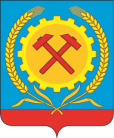 СОВЕТ НАРОДНЫХ ДЕПУТАТОВ ГОРОДСКОГО ПОСЕЛЕНИЯГОРОД ПОВОРИНО ПОВОРИНСКОГО МУНИЦИПАЛЬНОГОРАЙОНА ВОРОНЕЖСКОЙ ОБЛАСТИРЕШЕНИЕ От 25.03. 2022 г. № 144 							         В соответствии с Федеральным законом от 06.10.2003г. №131-ФЗ "Об общих принципах организации местного самоуправления в Российской Федерации", Уставом городского поселения город Поворино Поворинского муниципального района Воронежской области, решением Совета народных депутатов городского поселения город Поворино Поворинского муниципального района Воронежской области от 15.07.2014г. №34 "Об утверждении положения о порядке списания муниципального имущества в городском поселении город Поворино", в связи с организационно-штатными мероприятиями в администрации городского поселения город Поворино, Совет народных депутатов городского поселения город Поворино    Поворинского муниципального района Воронежской областиРЕШИЛ:1. Внести изменения в пункт 2 решения Совета народных депутатов городского поселения город Поворино от 07.11.2018г. №325 "О создании комиссии по списанию муниципального имущества городского поселения город Поворино", изложив его в следующей редакции:" Утвердить состав комиссии по списанию муниципального имущества, входящего в состав имущества казны городского поселения город Поворино Поворинского муниципального района Воронежской области:- Брагин Михаил Александрович - глава администрации городского поселения город Поворино Поворинского муниципального района Воронежской области,  председатель комиссии;- Буров Валерий Александрович - заместитель главы администрации городского поселения город Поворино Поворинского муниципального района Воронежской области - начальник отдела жилищно-коммунального хозяйства, заместитель председателя комиссии;-  Трофимов Иван Михайлович – депутат от избирательного округа №14 Совета народных депутатов городского поселения город Поворино Поворинского муниципального района Воронежской области, председатель комиссии по жилищно-коммунальному хозяйству и благоустройству, член комиссии;-Морозова Ольга Александровна - начальник отдела имущественных и земельных отношений  администрации городского поселения город Поворино Поворинского муниципального района Воронежской области, член комиссии;- Созина Светлана Михайловна - начальник отдела бюджетного планирования, учета и экономического развития администрации городского поселения город Поворино Поворинского муниципального района Воронежской области, член комиссии;- Петина Ольга Сергеевна - старший инспектор отдела имущественных и земельных отношений администрации городского поселения город Поворино Поворинского муниципального района Воронежской области, член комиссии;- Шапошникова Ольга Анатольевна - ведущий  экономист администрации городского поселения город Поворино Поворинского муниципального района Воронежской области, член комиссии;-представители организаций, которым передано в аренду, безвозмездное пользование, доверительное управление имущество казны - пользователи имущества  (по согласованию), член комиссии.2. Контроль за исполнением настоящего решения возложить на главу администрации городского поселения город Поворино.Глава городского поселениягород Поворино                                                                              В.П.Буравлев    О внесении изменений в решение Совета народных депутатов городского поселения город Поворино от 07.11.2018г. №325 "О создании комиссии по списанию муниципального имущества, входящего в состав имущества казны городского поселения город Поворино (в редакции решений  от 20.02.2019г. №343, от 18.02.2020г. №30"